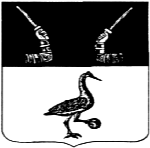 Администрация муниципального образованияПриозерский муниципальный район Ленинградской областиР А С П О Р Я Ж Е Н И Еот 20.09.2019 года			                                                                                           № 1460  -рОб утверждении положения о порядкеорганизации и проведении конкурсана замещение вакантной должности руководителя муниципального общеобразовательного учреждения Приозерского района Ленинградской областиНа основании Федерального закона от 29 декабря 2012 года  N 273-ФЗ "Об образовании в Российской Федерации", статьи  275   Трудового  кодекса Российской Федерации, а также в соответствии с соглашением о взаимодействии и разграничении полномочий между администрацией муниципального образования Приозерский муниципальный район Ленинградской области и комитетом образования администрации муниципального образования Приозерского муниципального района Ленинградской области от 4.06.2019г. №1622, а также в соответствии с положением о комитете образования муниципального образования Приозерский муниципальный район Ленинградской области от 4.06.2019 г. №1592 настоящим распоряжением:утвердить порядок организации и проведения конкурса на замещение вакантной должности руководителя муниципального общеобразовательного учреждения Приозерского района Ленинградской области. Порядок проведения конкурса определяется  Положением  об организации и проведении конкурса на замещение вакантной должности руководителя муниципального образовательного учреждения Приозерского муниципального района Ленинградской области (приложение 1).  Контроль за исполнением распоряжения оставляю за собой.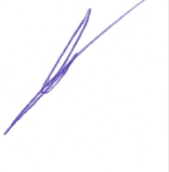 Председатель комитета образования                                                                                       С.Б. СмирновУтверждено распоряжением председателякомитета образования администрациимуниципального образования  Приозерский муниципальный район Ленинградской области От 20.09.2019г.   №1460-р  (приложение 1)ПОЛОЖЕНИЕоб организации и проведении конкурса на замещение вакантнойдолжности руководителя  муниципального общеобразовательного учреждения Приозерского района Ленинградской	 области.I. Общие положения1.    Настоящим Положением в соответствии с Федеральным законом от 29 декабря 2012 года  N 273-ФЗ "Об образовании в Российской Федерации"и статьёй  275   Трудового  кодекса Российской Федерации определяется порядок организации и проведения конкурса на замещение вакантной должности руководителя муниципального общеобразовательного учреждения Приозерского района Ленинградской области (далее - Конкурс).2.   Конкурс проводится в целях совершенствования оценки профессиональных
компетенций и личностных качеств кандидатов на замещение вакантной должности
руководителя муниципального общеобразовательного учреждения Приозерского района Ленинградской области  (далее - Кандидаты) в рамках работы по подбору и расстановке кадров в системе  общего  образования,  их  соответствия должностным обязанностям, установленным к должности «руководитель».3.	Организация   и   проведение   Конкурса   осуществляется в соответствии с соглашением о взаимодействии и разграничении полномочий между администрации муниципального образования Приозерский муниципальный район Ленинградской области и комитетом образования администрации муниципального образования Приозерского муниципального района Ленинградской области от 4.06.2019г. №1622, а также в соответствии с положением о комитете образования муниципального образования Приозерский муниципальный район Ленинградской области 4.06.2019. №15924.	Для участия в конкурсе допускаются граждане Российской Федерации, достигшие возраста 18 лет, владеющие государственным  языком  Российской Федерации, соответствующие квалификационным     требованиям     к     вакантной     должности     руководителя  общеобразовательного      учреждения,      установленных      приказом      Министерства здравоохранения и социального развития Российской Федерации от 26 августа 2010   г.   №   761н   «Об  утверждении   единого  квалификационного  справочника должностей руководителей, специалистов и служащих,  раздел «Квалификационные  характеристики       должностей       работников  образования», подавшие  документы  в  соответствии  с требованиями настоящего Положения.II. Порядок организации Конкурса5.     Решение об организации Конкурса принимает комитет образования Приозерского муниципального образования Ленинградской области (далее - Организатор конкурса)    при  наличии  вакантной  (не  замещаемой) должности руководителя муниципального общеобразовательного учреждения (далее - общеобразовательное    учреждение),    предусмотренной    штатным    расписанием общеобразовательного учреждения. Подготовку проведения конкурса, организационное обеспечение деятельности конкурсной комиссии осуществляет  Организатор конкурса.6.     Организатор конкурса выполняет следующие функции:формирует конкурсную комиссию по проведению Конкурса (далее - Конкурсная комиссия) и утверждает её состав;размещает информационное сообщение о проведении Конкурса на своём официальном сайте в сети Интернет за 30 дней до объявленной даты проведения Конкурса (приложение 1);принимает заявки от Кандидатов, ведёт их учёт в журнале регистрации;проверяет правильность оформления заявок Кандидатов и перечень прилагаемых к ним документов;передаёт в Конкурсную комиссию поступившие заявления Кандидатов с прилагаемыми к ним документами по окончании срока приёма конкурсных документов.7.	Конкурсная  комиссия образуется в составе  председателя  комиссии, заместителя
председателя, секретаря и членов комиссии. Комиссия формируется из числа представителей
администрации муниципального образования Приозерский муниципальный район Ленинградской области, комитета образования муниципального образования Приозерского муниципального образования Ленинградской области,     органов     самоуправления
общеобразовательного учреждения, включая родительский комитет, представителей общественных организаций, представителя комитета общего и профессионального образования Ленинградской области (по согласованию) в количестве не менее 7 человек.Организацию работы Конкурсной комиссии осуществляет секретарь. Секретарь Конкурсной комиссии осуществляет подготовку материалов для заседания  Конкурсной   комиссии,   необходимого  для   заседания   технического оборудования, уведомляет членов Конкурсной комиссии о дате, времени и месте проведения заседания, участвует в её заседаниях без права голоса.Заседание Конкурсной комиссии проводит председатель, а в его отсутствие - заместитель председателя.Конкурсная комиссия правомочна решать вопросы, отнесенные к её компетенции, предусмотренные настоящим Положением, если на заседании присутствует не менее двух третей её состава.8.	Информационное   сообщение   Организатора   конкурса   о   проведении
Конкурса  должно включать:наименование,	основные	характеристики	и сведения о местонахождении образовательного  учреждения;требования, предъявляемые к кандидату (приложение 2);дату и время (час, минуты) начала и окончания приёма заявлений от Кандидатов с прилагаемыми к ним документами;адрес места приёма заявлений и документов Кандидатов;перечень документов, подаваемых Кандидатами для участия в Конкурсе, и требования к их оформлению;дату, время и место проведения Конкурса с указанием времени начала работы Конкурсной комиссии и подведения итогов конкурса;адрес, по которому Кандидаты могут ознакомиться с иными сведениями, и порядок ознакомления с этими сведениями;порядок определения победителя;способ уведомления участников конкурса и его победителя об итогах Конкурса;основные условия трудового договора с победителем Конкурса;иные положения, содержащие требования к Кандидатам, предусмотренные законодательством Российской Федерации.9.	Для участия в Конкурсе Кандидаты представляют Организатору конкурса за 10 дней до заседания конкурсной комиссии следующие документы:заявление установленной формы (приложение 3);анкету установленного образца (приложение 4);заверенные в установленном порядке копии трудовой книжки;копии документов о профессиональном образовании, дополнительном профессиональном образовании;заверенную собственноручно программу развития общеобразовательного учреждения;мотивационное письмо о занятии вакантной должности руководителя общеобразовательного учреждения;согласие на обработку персональных данных (приложение 5);справку о наличии (отсутствии) судимости, в том числе погашенной и снятой, и (или) факта уголовного преследования либо о прекращении уголовного преследования;медицинскую справку установленной законодательством формы;иные документы, предусмотренные в информационном сообщении.Паспорт или иной документ, удостоверяющий личность, предъявляются лично на заседании Конкурсной комиссии.Несвоевременное представление документов являются основанием для отказа гражданину в их приёме.10.	Программа развития общеобразовательного учреждения Кандидата (далее
- Программа) должна содержать следующие разделы:информационно-аналитическая справка об общеобразовательном учреждении (текущее состояние);цель и задачи Программы (образ будущего состояния общеобразовательного учреждения);описание ожидаемых результатов реализации Программы, их количественные и качественные показатели;план-график программных мер, действий, мероприятий, обеспечивающих развитие образовательного учреждения с учётом их ресурсного обеспечения (финансово-экономические, кадровые, информационные, научно-методические);приложения к Программе (при необходимости).По окончании срока приёма документов от Кандидатов Организатор конкурса проверяет представленные документы на полноту и достоверность и принимает решение о их допуске к участию в Конкурсе.Список кандидатов, допущенных к участию в конкурсе, утверждается Организатором в течение трех календарных дней со дня следующего за днем окончания приема документов и размещается на сайте комитета образования администрации муниципального образования Приозерский муниципальный район Ленинградской области. http://www.priozersk.lenobl.ru/soc/school12. Кандидат не допускается к участию в Конкурсе в случае, если:представленные документы не подтверждают право Кандидата занимать должность руководителя общеобразовательного учреждения в соответствии с законодательством Российской Федерации и настоящим Положением;представлены не все документы по перечню, указанному в информационном сообщении, либо они оформлены ненадлежащим образом, либо не соответствуют условиям Конкурса или требованиям законодательства Российской Федерации.13.	О допуске или отказе в допуске Кандидата к участию в Конкурсе
Организатор конкурса уведомляет Кандидата в письменной форме.14. В случае принятия Организатором конкурса решения об отказе в допуске кандидата к участию в Конкурсе в уведомлении указываются причины такого отказа. 15.	В случае если к окончанию срока приёма конкурсных документов не
поступило ни одной заявки, Организатор конкурса вправе принять решение:о признании Конкурса несостоявшимся;о переносе даты проведения Конкурса не более чем на 30 дней и продлении срока приёма заявок.II. Порядок проведения Конкурса16.       Конкурс проводится очно в один этап и состоит из собеседования и
представления Программы.17.     Расходы, связанные с участием в Конкурсе (проезд к месту проведения
Конкурса и обратно, наём жилого помещения, проживание, пользование услугами
средств связи и другое), осуществляются Кандидатами за счёт собственных средств.18.      Личные и деловые качества Кандидатов, их способности осуществлять
руководство   учреждением   по   любым   вопросам   в   пределах   компетенции
руководителя оцениваются Конкурсной комиссией по бальной системе с занесением
результатов в оценочный лист.19.	Программы   Кандидатов   оцениваются   Конкурсной   комиссией   по
следующим критериям:актуальность (нацеленность на решение ключевых проблем развития образовательного учреждения);прогностичность (ориентация на удовлетворение «завтрашнего» социального заказа на образование и управление школой, и учёт изменений социальной ситуации);эффективность (нацеленность на максимально возможные результаты при рациональном использовании имеющихся ресурсов);реалистичность (соответствие требуемых и имеющихся материально-технических и временных ресурсов);полнота и целостность Программы (наличие системного образа школы, образовательного процесса, отображением в комплексе всех направлений развития);проработанность (подробная и детальная проработка всех шагов деятельности по Программе);управляемость (разработанный механизм управленческого сопровождения реализации Программы);контролируемость (наличие максимально возможного набора индикативных показателей);социальная открытость (наличие механизмов информирования участников работы и социальных партнеров);культура оформления Программы (единство содержания и внешней формы Программы, использование современных технических средств).Программы Кандидатов оцениваются Конкурсной комиссией по балльной системе с занесением результатов в оценочный лист.20.	Победителем конкурса признается участник, набравший максимальное
количество баллов.При равенстве суммы баллов участников Конкурса решение о победителе Конкурса принимается председателем Конкурсной комиссии.21.	Результаты Конкурса вносятся в протокол заседания Конкурсной комиссии
в виде рейтинга участников Конкурса по сумме набранных баллов.Протокол заседания Конкурсной комиссии подписывается всеми присутствующими на заседании её членами.Протокол заседания Конкурсной комиссии передаётся Организатору конкурса в день проведения Конкурса.22.	Организатор Конкурса:в 5-дневный срок с даты определения победителя Конкурса информирует в письменной форме участников Конкурса об итогах Конкурса;в 5-дневный срок с даты определения победителя Конкурса размещает информационное сообщение о результатах проведения Конкурса на своём официальном сайте http://www.priozersk.lenobl.ru/soc/schoolутверждает Программу победителя Конкурса;вправе включить в кадровый резерв руководителей системы общего образования участника Конкурса, не победившего, но набравшего в ходе конкурсного испытания высокое количество баллов.23. Председатель комитета образования муниципального образования Приозерский муниципальный район Ленинградской области заключает с победителем конкурса трудовой договор в течение 5 дней с момента проведения конкурса  24. В случае отказа победителя Конкурса от заключения трудового договора Организатор конкурса вправе:объявить проведение повторного Конкурса;заключить трудовой договор с участником Конкурса, занявшим второе место рейтинга.25.	Документы Кандидатов, не допущенных к участию в Конкурсе,  и
Кандидатов,   участвовавших   в   Конкурсе,   могут   быть   им   возвращены   по
письменному заявлению в течение трёх лет со дня завершения конкурса. До
истечения этого срока документы хранятся в архиве Организатора конкурса, после
чего подлежат уничтожению.Приложение 1к Положению об организации  и проведении конкурсана замещение вакантнойдолжности руководителяобщеобразовательного учреждениямуниципального образования Приозерский муниципальный район Ленинградской области
                      		   Объявление (информация)                		о проведении открытого конкурса1. ________________________________________________________объявляетконкурс на замещение вакантной должности________________________________.                                              (наименование должности)2. К претенденту на замещение указанной должности предъявляются следующиетребования:_____________________________________________________________.3. Прием документов, выдача бланков заявления, анкеты, осуществляются  поадресу:_________________________________________________________________.Контактное лицо_________________________________________________________.                           (Ф.И.О., должность)тел.____________________.4. Начало приема документов для участия в конкурсе в ______ ч.  _______м."__" _________20___г., окончания - в________ч______м."__"__________20__г.5. Для участия в конкурсе гражданин представляет следующие документы:1) личное заявление;2) копию паспорта  или  документа,  удостоверяющего  личность  (оригиналысоответствующих документов предъявляются в комиссию лично);3)  копии  документов  о   профессиональном   образовании   и   повышенииквалификации, присвоении ученых степеней  и  званий,  заверенные  службойкадров по месту работы или нотариально;4) копию трудовой книжки, заверенную службой кадров по месту  работы  илинотариально;5) справку о наличии (отсутствии) судимости;6) анкету установленного образца, заполненную собственноручно;7) программу развития образовательного учреждения на ближайшие 3 года.6. Конкурс состоится "___"_________20__ г. в______ч.______м. в каб._____,расположенном  по адресу:_______________________________________________.Приложение 2к Положению об организации  и проведении конкурсана замещение вакантнойдолжности руководителяобщеобразовательного учреждениямуниципального образования Приозерский муниципальный район Ленинградской областиТребования, предъявляемые к кандидату1. Имеет высшее профессиональное  образование в области, соответствующей основной  деятельности в системе образования.2. Имеет опыт работы не менее 5 лет в области, соответствующей основной  деятельности в системе образования.3. Не имеет судимости.4. Имеет программу развития образовательного  учреждения.Приложение 3к Положению об организации  и проведении конкурсана замещение вакантнойдолжности руководителяобщеобразовательного учреждениямуниципального образования Приозерский муниципальный район Ленинградской области

                                         Председателю конкурсной комиссии                                         ________________________________                                              (фамилия, имя, отчество)                                         от______________________________                                              (фамилия, имя, отчество)                                         Год рождения____________________                                         Образование_____________________                                         Адрес: _________________________                                         Тел.____________________________                                                  (рабочий, домашний)
Заявление     Прошу включить меня  в  список  участников  конкурса на  замещение  вакантной должности руководителя МОУ «________________________»     К заявлению прилагаю: (перечень прилагаемых документов)."___"_______________20___г. _____________  ______________________________                              (подпись)         (расшифровка подписи)--------------------------------<*> Заявление оформляется в рукописном виде.Приложение 4к Положению об организации  и проведении конкурсана замещение вакантнойдолжности руководителяобщеобразовательного учреждениямуниципального образования Приозерский муниципальный                                                                                                                                     район Ленинградской областиАнкетаФамилия___________________________________________________________Имя_______________________________________________________________Отчество__________________________________________________________О себе сообщаю следующие сведения:_______________________________________Пол (М/Ж)Дата рождения "___"_____________  _____ г._______________________________                                   число        месяц                   год          количество полных летМесто рождения:__________________________________________________________Гражданство:_____________________________________________________________Адрес места жительства:__________________________________________________Семейное положение:______________________________________________________   (холост/не замужем, женат/замужем, разведен/разведена, вдовец/вдова)Отношение к воинской обязанности и воинское звание:______________________
Номер контактного телефона:______________________________________________                                                                                  (домашний, рабочий, сотовый)Высшее и среднее специальное образование:Аспирантура, стажировки, курсы, семинары (за последние 3 года):Ученая степень, звание___________________________________________________Основная профессия (специальность), квалификация, должность, стаж работы:___________________________________________________________________________________________________________________________________________________________________________________________________________________________Дополнительная профессия (специальность), квалификация,  должность,  стажработы:___________________________________________________________________________________________________________________________________________________________________________________________________________________________Дополнительные навыки и знания:_____________________________________________________________________________________________________________________________________________________________________________________________________________________________________________________________________________________________________________________________________________________________________________Причины поиска новой работы:_______________________________________________________________________________________________________________________________________________________________________________________________Мои близкие родственники (жена, муж, дети, отец, мать, братья, сестры):     Дополнительные сведения (государственные награды, участие в выборныхпредставительных органах, а  также  другая  информация,  которую  желаюсообщить о себе):____________________________________________________________________________________________________________________________________________________________________________________________________________________________________________________________________________________________________Паспорт________________серия________________номер________________________Выдан____________________________________________________________________Я подтверждаю достоверность всего изложенного выше.
Подпись__________________ "___"_________________20___г.* Резюме или  рекомендательные  письма (при их наличии) могут быть приложены кзаполненной анкете.Приложение 5к Положению об организации  и проведении конкурсана замещение вакантнойдолжности руководителяобщеобразовательного учреждениямуниципального образования Приозерский муниципальный                                                                                                          район Ленинградской областиСОГЛАСИЕна обработку персональных данныхВ соответствии с федеральным законом от 27.07.2006 №152-ФЗ «О персональных данных», я, _________________________________________________________________,                                                                  Ф.И.О. сотрудникапаспорт ___________________ выдан ____________________________________________                        серия, номер                                                               кем и когда выдан  __________________«_____» ________________ _________г. проживающий: адрес по регистрации – _________________________________________________________________          фактический адрес проживания - _________________________________________________даю согласие на обработку своих персональных данных ________________________________ (далее – оператор) расположенному по адресу:_______________________________________________________________  с целью:-  исполнения трудового договора, одной стороной которого я  являюсь как субъект персональных данных-  содействия работнику в осуществлении трудовой деятельности, наиболее полного исполнения им своих обязанностей, обязательств и компетенций, определенных Федеральным законом "Об образовании";-  содействия работнику в обучении, повышении квалификации и должностном росте;-  обеспечения личной безопасности, защиты жизни и здоровья работника;-  учета результатов исполнения работником должностных обязанностей;- статистических и иных научных целей, при условии обязательного обезличивания персональных данных;- ведения финансово-хозяйственной деятельности учреждения;-  формирования и ведения делопроизводства и документооборота, в том числе и в электронном видеОбработка персональных данных осуществляется путем сбора, систематизации, накопления, хранения, уточнения, обновления, изменения, распространения, обезличивания, использования и уничтожения данных. Способ обработки персональных данных: смешанная обработка персональных данных с передачей полученной информации по внутренней сети и сети Интернет. Перечень персональных данных, передаваемых Оператору на обработку:Фамилия, имя и отчество Дата рождения Место рождения и гражданство Биографические сведения Сведения о местах работы (город, название организации, должность, сроки работы) Сведения о месте регистрации, проживания Паспортные данные, данные военного билета (для военнообязанных) Тарификационные данные, сведения для расчета заработной платы сотрудника Данные налогоплательщика Данные о преподаваемых предметах, о дополнительной педагогической нагрузке, o научно-методической работе Сведения об образовании, стаже, аттестации и повышении квалификации Данные о наградах и достижениях Сведения о категории работника: совместитель, молодой специалист, пенсионер Данные о семейном положении и  членах семьи Контактная информацияСубъект дает согласие на включение своих персональных данных в общедоступные источники персональных данных (в соответствии с п. 1 ст. 8 ФЗ №152 от 27.07.2006 г.) в рамках функционирования информационных систем обеспечения и мониторинга учебного процесса, научной, организационной и финансово-экономической деятельности МОУ_______________________________________________________________________.Предоставляемые мной персональные данные могут использоваться оператором в целях формирования базы данных в унифицированных программных средствах, предназначенных для информационного обеспечения принятия управленческих решений на всех уровнях функционирования образовательного комплекса: образовательное учреждение,   комитет образования администрации муниципального образования Приозерский муниципальный район Ленинградской области Оператор вправе размещать обрабатываемые персональные данные в информационно-телекоммуникационных сетях с целью предоставления доступа к ним ограниченному кругу лиц.Оператор вправе размещать мои фотографии, фамилию, имя, отчество на доске почета, на стендах в помещениях  образовательного учреждения и на официальном сайте МОУ ____________________________________________________________________________.Оператор вправе создавать и размножать визитные карточки с моей фамилией, именем и отчеством, рабочим телефоном для осуществления мною трудовых функций.Оператор вправе включать обрабатываемые персональные данные сотрудников в списки (реестры) и отчетные формы, предусмотренные нормативными документами федеральных, муниципальных и региональных органов управления образования, регламентирующих предоставление отчетных данных.С положениями Федерального закона от 27 июля 2006 года № 152-ФЗ «О персональных данных» ознакомлен(а).Настоящее согласие дано мной  «___» __________ 20____ г. и действует бессрочно.                                                                            датаЯ оставляю за собой право отозвать свое согласие посредством составления соответствующего письменного документа, который может быть направлен мной в адрес МОУ ______________________________________________________________________  по почте заказным письмом с уведомлением о вручении либо вручен лично под расписку представителю МОУ _________________________________________________________.Подпись: ___________________________ /                         ./Место для
фотокарточкиГод поступленияГод окончанияНазвание учебногозаведения, факультетСпециальность,квалификацияГод окончанияДлительность обученияНазваниеСтепень родстваФ.И.О.Год рожденияМесто работы,должностьАдресместожительства